闸弄口街道招聘工作人员岗位报名表本人保证:所填报的一切均属真实及准确,如有虚假本人愿意承担一切行政及法律责任。            本人签名：      王琦	          填写日期：  2021.10.16   姓    名姓    名王琦王琦性    别性    别性    别男男出生年月出生年月1985/04/041985/04/041985/04/041985/04/04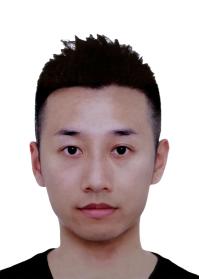 照片民    族民    族汉族汉族籍    贯籍    贯籍    贯杭州杭州婚姻状况婚姻状况已婚已婚已婚已婚照片户口所在地户口所在地杭州杭州户口性质户口性质户口性质居民居民政治面貌政治面貌群众群众群众群众照片学    历学    历本科本科专    业专    业专    业计算机科学计算机科学毕业时间毕业时间2013/062013/062013/062013/06照片毕业院校毕业院校浙江工业大学浙江工业大学浙江工业大学浙江工业大学浙江工业大学浙江工业大学浙江工业大学报名岗位报名岗位岗位2岗位2岗位2岗位2岗位2现居住地址现居住地址杭州市上城区京惠花园16-1-601杭州市上城区京惠花园16-1-601杭州市上城区京惠花园16-1-601杭州市上城区京惠花园16-1-601杭州市上城区京惠花园16-1-601杭州市上城区京惠花园16-1-601杭州市上城区京惠花园16-1-601杭州市上城区京惠花园16-1-601杭州市上城区京惠花园16-1-601杭州市上城区京惠花园16-1-601杭州市上城区京惠花园16-1-601杭州市上城区京惠花园16-1-601杭州市上城区京惠花园16-1-601杭州市上城区京惠花园16-1-601身份证地址身份证地址杭州市江干区闸弄口新村41-3-201杭州市江干区闸弄口新村41-3-201杭州市江干区闸弄口新村41-3-201杭州市江干区闸弄口新村41-3-201杭州市江干区闸弄口新村41-3-201杭州市江干区闸弄口新村41-3-201杭州市江干区闸弄口新村41-3-201身份证号身份证号身份证号3301**********133301**********133301**********133301**********13联系方式联系方式手机：15067128668手机：15067128668手机：15067128668手机：15067128668宅电：无宅电：无宅电：无邮箱：邮箱：55817183@qq.com55817183@qq.com55817183@qq.com55817183@qq.com55817183@qq.com紧急联系人紧急联系人滕菲逸滕菲逸滕菲逸滕菲逸滕菲逸滕菲逸滕菲逸紧急联系人电话：紧急联系人电话：紧急联系人电话：紧急联系人电话：150887886231508878862315088788623是否有重大疾病史及违法记录是否有重大疾病史及违法记录是否有重大疾病史及违法记录是否有重大疾病史及违法记录是否有重大疾病史及违法记录否否否否是否在三期 否☑ 是□（孕期，产期，哺乳期）是否在三期 否☑ 是□（孕期，产期，哺乳期）是否在三期 否☑ 是□（孕期，产期，哺乳期）是否在三期 否☑ 是□（孕期，产期，哺乳期）是否在三期 否☑ 是□（孕期，产期，哺乳期）是否在三期 否☑ 是□（孕期，产期，哺乳期）是否在三期 否☑ 是□（孕期，产期，哺乳期）内容起止日期起止日期起止日期起止日期起止日期就读学校就读学校就读学校专业专业专业专业证明人及联系方式证明人及联系方式证明人及联系方式学习经历2005年9月2005年9月2009年1月2009年1月2009年1月西南大学西南大学西南大学公共事业管理公共事业管理公共事业管理公共事业管理无无无学习经历2011年2月2011年2月2013年6月2013年6月2013年6月浙江工业大学浙江工业大学浙江工业大学计算机科学与技术计算机科学与技术计算机科学与技术计算机科学与技术无无无内容起止日期起止日期起止日期起止日期起止日期工作单位及部门工作单位及部门工作单位及部门职务薪酬职务薪酬职务薪酬职务薪酬离职原因离职原因离职原因工作经历2009年11月2009年11月2010年7月2010年7月2010年7月杭州19楼传媒有限公司杭州19楼传媒有限公司杭州19楼传媒有限公司广告销售广告销售广告销售广告销售寻求更多发展寻求更多发展寻求更多发展工作经历2010年12月2010年12月2013年4 月2013年4 月2013年4 月浙江太古可口可乐有限公司浙江太古可口可乐有限公司浙江太古可口可乐有限公司KA大客户销售KA大客户销售KA大客户销售KA大客户销售转行开店转行开店转行开店工作经历2018年3月2018年3月2018年7 月2018年7 月2018年7 月杭州市机关公务用车中心杭州市机关公务用车中心杭州市机关公务用车中心司机司机司机司机照顾小孩照顾小孩照顾小孩主要家庭成员姓   名姓   名姓   名姓   名姓   名性别年龄与本人关系与本人关系工作单位工作单位工作单位工作单位联系电话联系电话主要家庭成员滕菲逸滕菲逸滕菲逸滕菲逸滕菲逸女37妻妻杭州市笕杭幼儿园杭州市笕杭幼儿园杭州市笕杭幼儿园杭州市笕杭幼儿园1508878862315088788623主要家庭成员王允滕王允滕王允滕王允滕王允滕男6子子主要家庭成员王佑滕王佑滕王佑滕王佑滕王佑滕男6子子备注1.是否有在当地缴纳保险   是   2.是否有失业证    是    3.是否夜大或函授在读   否     4.档案寄放处 江干区社保局  1.是否有在当地缴纳保险   是   2.是否有失业证    是    3.是否夜大或函授在读   否     4.档案寄放处 江干区社保局  1.是否有在当地缴纳保险   是   2.是否有失业证    是    3.是否夜大或函授在读   否     4.档案寄放处 江干区社保局  1.是否有在当地缴纳保险   是   2.是否有失业证    是    3.是否夜大或函授在读   否     4.档案寄放处 江干区社保局  1.是否有在当地缴纳保险   是   2.是否有失业证    是    3.是否夜大或函授在读   否     4.档案寄放处 江干区社保局  1.是否有在当地缴纳保险   是   2.是否有失业证    是    3.是否夜大或函授在读   否     4.档案寄放处 江干区社保局  1.是否有在当地缴纳保险   是   2.是否有失业证    是    3.是否夜大或函授在读   否     4.档案寄放处 江干区社保局  1.是否有在当地缴纳保险   是   2.是否有失业证    是    3.是否夜大或函授在读   否     4.档案寄放处 江干区社保局  1.是否有在当地缴纳保险   是   2.是否有失业证    是    3.是否夜大或函授在读   否     4.档案寄放处 江干区社保局  1.是否有在当地缴纳保险   是   2.是否有失业证    是    3.是否夜大或函授在读   否     4.档案寄放处 江干区社保局  1.是否有在当地缴纳保险   是   2.是否有失业证    是    3.是否夜大或函授在读   否     4.档案寄放处 江干区社保局  1.是否有在当地缴纳保险   是   2.是否有失业证    是    3.是否夜大或函授在读   否     4.档案寄放处 江干区社保局  1.是否有在当地缴纳保险   是   2.是否有失业证    是    3.是否夜大或函授在读   否     4.档案寄放处 江干区社保局  1.是否有在当地缴纳保险   是   2.是否有失业证    是    3.是否夜大或函授在读   否     4.档案寄放处 江干区社保局  1.是否有在当地缴纳保险   是   2.是否有失业证    是    3.是否夜大或函授在读   否     4.档案寄放处 江干区社保局  